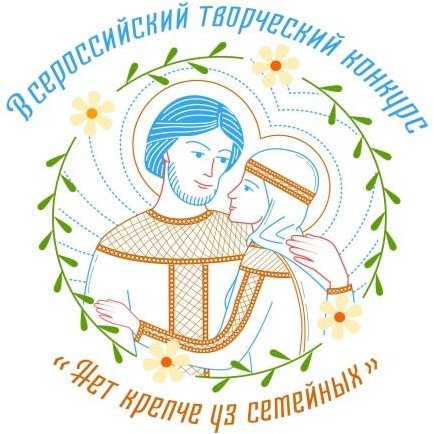 Сетевое издание «Педагогическая олимпиада» www.pedolymp.ruВСЕРОССИЙСКИЙ ТВОРЧЕСКИЙ КОНКУРСДЛЯ ДОШКОЛЬНИКОВ, ШКОЛЬНИКОВ, СТУДЕНТОВ И ПЕДАГОГОВ«НЕТ КРЕПЧЕ УЗ СЕМЕЙНЫХ»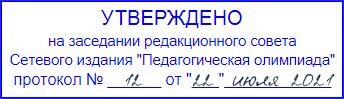 ПОЛОЖЕНИЕ1. Общие положенияНастоящее Положение регламентирует порядок и условия проведения Всероссийского творческого конкурса для дошкольников, школьников, студентов и педагогов «Нет крепче уз семейных» (далее «Конкурс»).Организатор Конкурса – Сетевое издание «Педагогическая олимпиада» (www.pedolymp.ru). Юридическое основание проведения конкурса: свидетельство о государственной регистрации образовательного СМИ: Эл № ФС77-48527.2. Цель и задачи конкурсаОсновная цель Конкурса: формирование у подрастающего поколения ценностных представлений о семье, семейных традициях и обязанностях.Основные задачи Конкурса:а. развитие интеллектуальных и творческих способностей, выявление и поддержка талантливых детей;б. воспитание чувства патриотизма через приобщение детей к истории и традициям своей семьи;в. способствование	укреплению	отношений	между	детьми	и родителями;г. активизация внеклассной и внешкольной работы; д. укрепление семейных связей между поколениями;е. предоставление	участникам	возможности	соревноваться	в масштабе, выходящем за рамки образовательной организации.Участники конкурсаПринять участие в Конкурсе могут: а. дошкольники;б. школьники;в. студенты образовательных организаций всех видов и типов; г. воспитатели дошкольных образовательных учреждений;д. педагоги дополнительного образования;е. педагоги средних образовательных учреждений различного типа; ж. педагоги средних специальных образовательных учреждений;з. педагоги высших образовательных учреждений.Ограничения	к	возрасту,	образованию,	педагогической	категории, педагогическому стажу отсутствуют.Коллективное участие в конкурсе не предусмотрено (1 заявка – 1 участник).У одного участника может быть только один руководитель работы.4. Номинации конкурсаТематика конкурсных работ: космос: значение семьи в жизни человека.Направление работы выбирается участником самостоятельно.Номинации:Электронные файлы работ принимаются в любом формате.В случае, если объем работы превышает 20 Мб, то в качестве работы необходимо прикрепить текстовый документ, в котором следует указать ссылку на работу, загруженную на любой файловый обменник, например, Яндекс.Диск.5. Сроки конкурсаПрием работ на Конкурс осуществляется с 22 июля по 15 сентября 2021 года (включительно).Результаты по конкурсу освещаются на официальной странице конкурса на сайте сетевого издания «Педагогическая олимпиада» не позднее 30 сентября 2021 года.6. Подача заявкиУчастник самостоятельно выбирает одну (или несколько) номинацию, каждая номинация оплачивается отдельно, а на каждую работу подается отдельная заявка.На официальной странице конкурса https://pedolymp.ru/events/41 необходимо подать заявку и оплатить организационный взнос любым удобным способом.Оплата организационного взноса производится только после подачи заявки.После подачи заявки участнику на его адрес электронной почты приходит письмо-подтверждение о получении заявки, и он заносится в раздел«Участники», расположенный на странице конкурса.Подтверждение заявки осуществляется после оплаты организационного взноса онлайн или прикрепления копии квитанции на странице оплаты мероприятия https://pedolymp.ru/events/payment?id=41.7. Оплата участияУчастие в Конкурсе платное. Размер организационного взноса составляет: 170 рублей за одну работу.Оплатить	организационный	взнос	в	размере	170	рублей	можно следующими способами:онлайн	на	сайте	Конкурса	(банковская	карта,	Сбербанк.Онлайн, мобильный телефон и т.д.);по квитанции в любом отделении банка (приложение 1);по реквизитам:В случае онлайн оплаты участия на сайте конкурса, подтверждение квитанцией не требуется. Если участие оплачивалось по квитанции или реквизитам, то на странице https://pedolymp.ru/events/payment?id=41 необходимо прикрепить копию, фото квитанции или скриншот страницы оплаты, выбрав ФИО участника.После успешной подачи заявки и оплаты организационного взноса на странице мероприятия в разделе «Участники» отмечается подтверждение участия (последний столбец).8. Оценка работ и поощрение участниковРаботы оцениваются жюри Конкурса, сформированного из членов редакции сетевого издания «Педагогическая олимпиада».По итогам конкурса участнику может быть присвоен один из следующих статусов:а. лауреат;б. призер 3 степени; в. призер 2 степени; г. победитель.Все участники и их руководители получают электронный диплом.Квоты на количество победителей и призеров отсутствуют.Электронный	диплом	выдается	за	каждую	работу,	участвующую	в Конкурсе (приложение 2).Рассылка	дипломов	по	электронной	почте	не	осуществляется. Дипломы доступны участникам на странице Конкурса в разделе«Результаты».Дипломы Конкурса размещаются в разделе «Результаты» в срок до 05 октября 2021 г.Апелляции по результатам Конкурса не принимаются.Приложение 1Приложение 2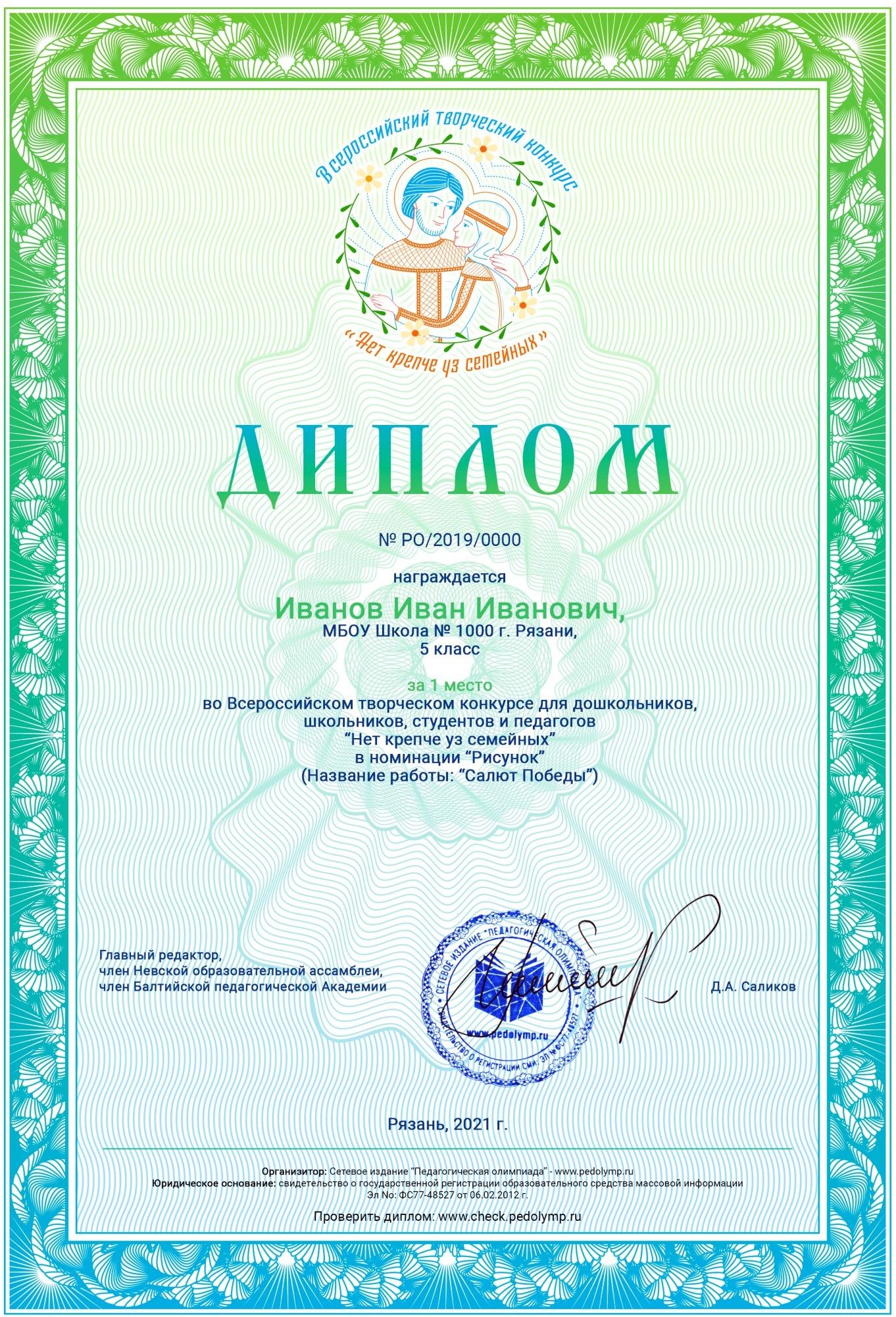 Для дошкольников и школьников, студентовДля педагоговАктерское мастерство (аудио и видеозаписи выступлений, чтение стихов, мероприятий, представлений, праздников и т.д.)Вокальное и музыкальное творчество (аудио и/или видеозаписи любых выступлений, тексты, ноты и т.д.)Декоративно-прикладное творчество (произведения	декоративно- прикладного творчества)Детские исследовательские и научные работы, проекты (исследовательские и научные работы, проекты, творческие проекты, презентации)Литературное	творчество(произведения	литературного творчества: повести, рассказы, сказки, эссе, стихи, пьесы и т.д.)Рисунок (рисунки, выполненные в любой технике, в том числе, компьютерная графика)Декоративно-прикладное и изобрази– тельное творчество (произведения декоративно-прикладного и изобрази– тельного творчества)Оформление помещений, классов, участков, территорий (материалы: текст, фотографии, видео, презентации и т.д. с рассказом о том, как Вы оформляете свое образовательное учреждение)Педагогические проектыСценарии праздников и мероприятий (сценарии детских праздников, мероприятий для родителей, игры, сценки)Творческие	и	методические разработки (конспекты занятий и развлечений, НОД, уроки, семинары, внеклассные			мероприятия, педагогические советы, классныечасы, родительские собрания, планы, эссе, игры, рекомендации)Фотография и видео (видеозаписи событий и мероприятий, фото- и видеорепортажи, фото-отчеты о поездках, фотоальбомы, отдельные фотографии)Хореография	(видеозаписи выступлений)Фотография и видео (видеозаписи событий и мероприятий, фото- и видеорепортажи, фото-отчеты о поездках, фотоальбомы, отдельные фотографии)Наименование получателя:Индивидуальный предприниматель Чимутова Екатерина АлександровнаИНН:622205248206Расчетный счет:40802810202530001625Название банка:АО "АЛЬФА-БАНК"БИК:044525593Корр. счет:30101810200000000593Назначение платежа:Участие в конкурсе, НДС не облагаетсяИзвещениеКассирФорма № ПД-4Индивидуальный предприниматель Чимутова Екатерина Александровна(наименование получателя платежа)(ИНН получателя платежа)	(номер счёта получателя платежа) 	АО «АЛЬФА-БАНК»	(наименование банка)	(БИК)Кор./сч.:Участие в конкурсе, НДС не облагается(наименование платежа)Ф.И.О. плательщика:Адрес плательщика:Сумма платежа:   170 руб. 00 коп.	Сумма платы за услуги:Итого:	Дата:С условиями приёма указанной в платёжном документе суммы, в т. ч. с суммой взимаемой платы за услуги банка, ознакомлен и согласен.Плательщик (подпись):Квитанция КассирИндивидуальный предприниматель Чимутова Екатерина Александровна(наименование получателя платежа)(ИНН получателя платежа)	(номер счёта получателя платежа) 	АО «АЛЬФА-БАНК»	(наименование банка)	(БИК)Кор./сч.:Участие в конкурсе, НДС не облагается(наименование платежа)Ф.И.О. плательщика:Адрес плательщика:Сумма платежа:   170 руб. 00 коп.	Сумма платы за услуги:Итого:	Дата:С условиями приёма указанной в платёжном документе суммы, в т. ч. с суммой взимаемой платы за услуги банка, ознакомлен и согласен.Плательщик (подпись):